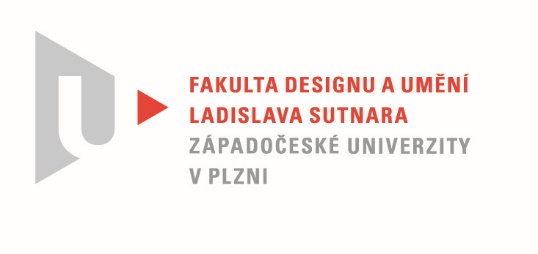 	Protokol o hodnocení	kvalifikační práceNázev bakalářské práce	Akcidenční písmoPráci předložila studentka	TRUHLÁŘOVÁ BarboraStudijní obor a specializace	Ilustrace a grafika, specializace Vizuální komunikaceHodnocení vedoucího prácePráci hodnotil	doc. akad. mal. František StekerCíl práceBarbora Truhlářová svrchovanou samostatnou prací vytvořila akcidenční písmo, které představuje vzorníkem ve formě leporela a třemi plakáty. Autorka výtečně naplnila téma práce náročnou cestou a v kvalitě, která překračuje obvyklé požadavky bakalářské práce ve studovaném oboru.Stručný komentář hodnotitelePříznačné pro Barboru Truhlářovou je vědomí o zásadní roli písma v grafickém designu a rozhodnutí pojmout tvorbu písma jako osobní výzvu. V časovém souběhu s kvalifikační práci se zdokonavovala v užívání digitálního nástroje Glyphs. Písmo, které nazvala Carmentalis má silný estetický účinek. Skrývá tajemné napětí, trvá v čase. Vyzařuje osobitou eleganci, kterou propůjčuje jak nápisům, tak obrazu sazby. Grafickou čistotu ve výtvarné jednotě s řemeslným provedením mají prezentační materiály. Barbora Truhlářová je nadaná schopnostmi, které ji kvalifikují k zodpovědné tvůrčí práci grafického designera.Vyjádření o plagiátorství.Kvalifikační práce autorky není plagiát.Navrhovaná známka a případný komentářVýborně. 
Navrhuji udělit Barboře Truhlářové Cenu děkanaDatum:	18. 8. 2020	Podpis: